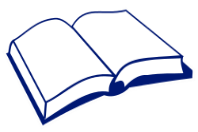 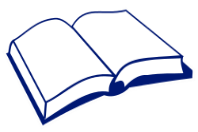 網絡伙伴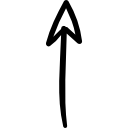 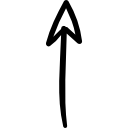 